PŘÍMĚSTSKÝ TÁBOR S KOŇMI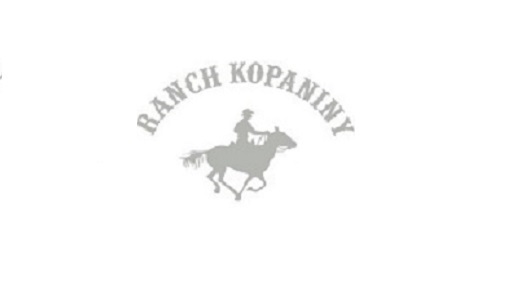 Ranč Kopaniny bude i v letošním roce pořádat příměstský tábor pro děti od 8– 18 let. Děti budou docházet každý den od pondělí do pátku v době od 8:30 – 17 hod. (po dohodě možno vyzvednout děti o chvíli později). Tábor se bude konat v termínu:  2. až 6. srpna 2021 Tábory jsou vhodné pro úplné začátečníky i pro pokročilé jezdce. Po zkušenostech z předchozích let nabízíme tento tábor pouze v jedné variantě Super koňáků!  Super koňáci budou jezdit a věnovat se koním 2x denně (dopoledne a odpoledne), dále se budeme starat a pečovat o koně, získávat znalostí týkajících se koní a ve volných chvílích se budou také hrát různé hry i chodit na výlety.Cena: 3 500,- (zálohu 1500,- zaplatit do 14 dnů po odeslání přihlášky) - pitný režim po celý den, jídlo 3x denně (polední svačina, oběd, odpolední svačina), každý den dvě hodiny jízdy na koni, pomůcky na druhou část programu a odměny.S sebou: Průkaz pojištěnce, pravidelně užívané léky, potvrzení o bezinfekčnosti od rodičů i od lékářeVhodné oblečení dle počasí, láhev na pití (pitný režim zajištěn), malý batůžek, psací potřeby. Na koně dlouhé neklouzavé kalhoty, pevné boty, helmu (stačí cyklistická), ešus, hrnek a příbor.Nebrat : drahé věci – elektroniku, šperky (za jejich ztrátu neručíme)Kontakt: Lenka Sotolářová, tel. 739 903 116, e-mail: l.sotolarova@seznam.cz (přihlášky poslat nejpozději do konce května!) http://www.ranch-kopaniny.cz/Závazná přihláška na příměstský tábor 2021 na Ranči KopaninyTermín: 	2. – 6. 8. 2021	  Jméno a příjmení dítěte:………………………………………………………………………………………….Datum narození:……………………………………………………………………………………………………….Adresa bydliště, PSČ:…………………………………………………………………………………………………Jméno a příjmení otce:………………………………………………………………………………………………Telefon:……………………………………Jméno a příjmení matky:……………………………………………………………………………………………Telefon:…………………………………..E-mail rodičů:……….…………………………………………………………………………………………………….Dítě má zdravotní problémy/bere tyto léky: ................................................................
……………………………………………………………………………………………………………………………………Tábor SUPER KOŇÁCI  3 500,-/5 dnů (zahrnuje stravu 3x denně, pitný režim,program)Rezervaci 1500 Kč nutno provést platbou na účet 2301154213/2010,variabilní symbol datum narození dítěte ve formě ddmmrrrr(d=den, m=měsíc, r=rok) a do poznámky uvést typ táboraZpůsob doplacení:   2 000,- Kč  - hotově při nástupu na táborStorno podmínky: Záloha je nevratná! (peníze vrátíme pouze v případě zrušení tábora z naší strany – nenaplnění kapacity tábora, atp.)Podpis rodičů: ………………………………………………………………………………………………………………………………….…………………………………………………………………………………………………………………………………………………………………….(odstřihnout a odevzdat až v první den tábora):Potvrzení o bezinfekčnosti dítěte …………………………………………………..Dne: ………………………………………..Podpis rodičů (zák. zástupce): ……………………………………………………………..